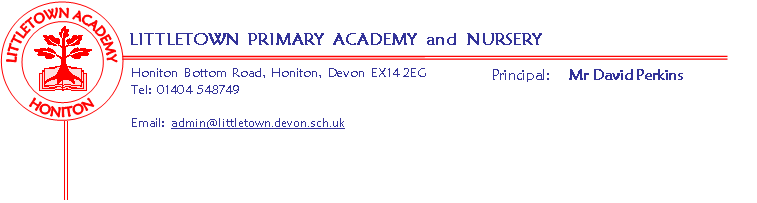 Tuesday 15th January 2019Dear Parents / Carers,Year 3 will be participating in a Gym Festival at Honiton Community College on Monday 21st January.The event will take place at 11am.  Mrs Davis, Miss Bodgin, Mrs Booth and Mrs Small will be walking the children down to the Community College at 10.20am for the event. We will be staying at the college to eat our lunch before we walk over to the swimming pool ready for swimming in the afternoon, returning to school at our usual times. Please provide your child with a packed lunch (if your child has a free school meal a packed lunch will be provided). Please remember to cancel your child’s school dinner if you have already booked it.Your child will need to come into school in their P.E. kit on as well as have a waterproof coat for the journey and a water bottle. Any medication/inhalers (accompanied by green forms) must be given to the teaching assistants. Thank you for your ongoing support,Mrs Davis & Miss Bodgin